Сумська міська радаVIІ СКЛИКАННЯ       СЕСІЯРІШЕННЯвід                      2020 року №           -МРм. Суми	Розглянувши звернення суб’єкта господарювання, надані документи, враховуючи рекомендації засідання постійної комісії з питань архітектури, містобудування, регулювання земельних відносин, природокористування та екології Сумської міської ради (протокол від 04.06.2020 № 195), відповідно до статі 30 Закону України «Про оренду землі», керуючись пунктом 34 частини першої статті 26 Закону України «Про місцеве самоврядування в Україні», Сумська міська радаВИРІШИЛА:1. Внести зміни до договору оренди земельної ділянки за адресою:                             м. Суми, вул. Петропавлівська, 68, укладеного з фізичною особою-підприємцем Заєць Сергієм Вікторовичем (3157717678) від 30 квітня 2015 року (номер запису про інше  речове право: 9724106 від 19 травня 2015 року), площею 13/100 частини від 0,2221 га, кадастровий номер 5910136300:03:005:0012, категорія та функціональне призначення земельної ділянки: землі житлової та громадської забудови, під розміщеним магазином, у зв’язку з продажем та перерахунком часток нерухомого майна (номер запису про право власності: 779 в книзі 24 від 26.12.2011, реєстраційний номер майна: 4548889), а саме: - абзац 3 пункту 1.1 договору оренди викласти в наступній редакції: «В оренду передається земельна ділянка площею 8/100 частин від 0,2221 га, кадастровий номер: 5910136300:03:005:0012».2. Змінити положення договору оренди земельної ділянки, що стосується розміру орендної плати.3. Департаменту забезпечення ресурсних платежів Сумської міської ради (Клименко Ю.М.) забезпечити укладання додаткової угоди до договору оренди земельної ділянки відповідно до пункту 1 даного рішення.Сумський міський голова                                                                    О.М. ЛисенкоВиконавець: Клименко Ю.М.Ініціатор розгляду питання – постійна комісія з питань архітектури, містобудування, регулювання земельних відносин, природокористування та екології Сумської міської радиПроєкт рішення підготовлено Департаментом забезпечення ресурсних платежів Сумської міської радиДоповідач – Департамент забезпечення ресурсних платежів Сумської міської ради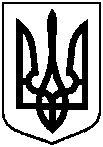 Проєкт оприлюднено«__»_________________2020 р.Про внесення змін до договору оренди земельної ділянки, укладеного з фізичною особою-підприємцем               Заєць Сергієм Володимировичем                        за адресою: м. Суми,                                               вул. Петропавлівська, 68